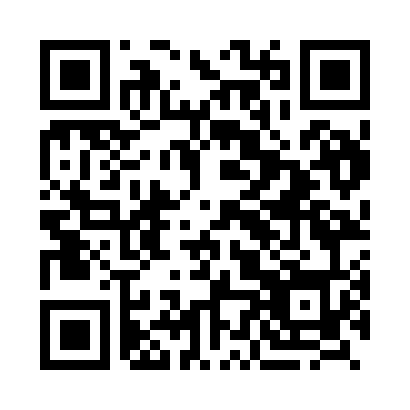 Prayer times for Audruliai, LithuaniaWed 1 May 2024 - Fri 31 May 2024High Latitude Method: Angle Based RulePrayer Calculation Method: Muslim World LeagueAsar Calculation Method: HanafiPrayer times provided by https://www.salahtimes.comDateDayFajrSunriseDhuhrAsrMaghribIsha1Wed3:165:521:316:429:1111:382Thu3:155:501:316:439:1311:393Fri3:145:481:316:459:1511:404Sat3:135:461:306:469:1611:415Sun3:125:431:306:479:1811:416Mon3:115:411:306:489:2011:427Tue3:105:391:306:499:2211:438Wed3:095:371:306:509:2411:449Thu3:095:351:306:519:2611:4510Fri3:085:331:306:529:2811:4511Sat3:075:321:306:549:3011:4612Sun3:065:301:306:559:3111:4713Mon3:055:281:306:569:3311:4814Tue3:055:261:306:579:3511:4915Wed3:045:241:306:589:3711:4916Thu3:035:221:306:599:3911:5017Fri3:035:211:307:009:4011:5118Sat3:025:191:307:019:4211:5219Sun3:015:181:307:029:4411:5220Mon3:015:161:307:039:4611:5321Tue3:005:141:307:049:4711:5422Wed3:005:131:307:059:4911:5523Thu2:595:111:317:069:5011:5524Fri2:595:101:317:069:5211:5625Sat2:585:091:317:079:5411:5726Sun2:585:071:317:089:5511:5827Mon2:575:061:317:099:5711:5828Tue2:575:051:317:109:5811:5929Wed2:565:041:317:119:5912:0030Thu2:565:031:317:1110:0112:0031Fri2:565:021:327:1210:0212:01